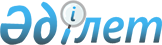 Об утверждении тарифа для населения на сбор, транспортировку, сортировку и захоронение твердых бытовых отходов по Меркенскому району Жамбылской областиРешение Меркенского районного маслихата Жамбылской области от 1 декабря 2023 года № 13-4
      В соответствии с подпунктом 3) пункта 3 статьи 365 Экологического кодекса Республики Казахстан, подпунктом 15) 1 статьи 6 Закона Республики Казахстан "О местном государственном управлении и самоуправлении в Республике Казахстан", Меркенский районный маслихат РЕШИЛ:
      1. Утвердить тарифы для населения на сбор, транспортировку, сортировку и захоронение твердых бытовых отходов по Меркенскому району Жамбылской области, согласно приложению к настоящему решению.
      2. Настоящее решение вводится в действие по истечении десяти календарных дней после дня его первого официального опубликования. Тарифы для населения на сбор, транспортировку, сортировку и захоронение твердых бытовых отходов по Меркенскому району Жамбылской области 
					© 2012. РГП на ПХВ «Институт законодательства и правовой информации Республики Казахстан» Министерства юстиции Республики Казахстан
				
      Председатель маслихата 

      Меркенского района 

М. Кокрекбаев
Приложение к решению Меркенского районного маслихата "____" _________2023 года №___
Наименование
Расчетная единица
Тенге (без налога на добавленную стоимость)
Домовладения благоустроенные 
за месяц с 1-го человека
147,0
Домовладения неблагоустроенные
за месяц с 1-го человека
177,0
Для физических и юридических лиц
1 м3
1538,0